
Preferred QualificationsAbility to communicate and work effectively with a wide variety of people on Western’s campus and in the Bellingham communityExperience working with underrepresented student population on campusAbility to work with confidential materialsBasic knowledge of department and position specific responsibilities. Budget management knowledge or experience.Ethnic Student Center ResponsibilitiesContribute to the operations of the Ethnic Students Center by: Attending all ESC staff meetings as scheduled. Devote an average of 15 hours a week to AS BusinessPosting and maintaining 10 posted office hours per weekAssisting and participating in all ESC Building Unity Trainings throughout the year. Working with the ESC staff and volunteers on projects. Plan short – and long-term goals for the ESC with office staff and the ESC Clubs Advising Manager. Serving at the front desk when needed.Maintain a professional environment in the ESC by: Establishing and maintaining an effective working relationship with all ESC staff and ESC club members. Staying informed of all ESC events and programming to provide support and act as a resource when needed.Communicating with all ESC Staff about programs needs maintain communication with partnering organizations: Student Outreach Services, L.E.A.D.S, other relevant University offices. Performing other ESC duties as assigned by ESC Clubs Advising Manager.Position ResponsibilitiesRepresent the interests of the AS ESC and the Associated Students by:Serve on the ESC Leadership & Advocacy ForceServe on the AS Management Council Meeting with the AS Vice President for Diversity at least once a month to discuss ESC advocacy efforts.Maintaining a professional working relationship with VU Management and front desk staffWorking collaboratively the ESC Cultural Education Coordinator on projects for ESC events and programs. Outreaching to students during SummerStart, Transitions and other related events. Staying informed of WWU relevant resources on campus for the ESC. Serving on the ESC Conference Planning Committee Advocate for the needs of students of color and empower and support ESC students through civic engagement and community building Serve on AS Legislative Affairs Council Serve on AS Underrepresented Student Leadership Council Work with the AS Vice President for Diversity, AS Vice President for Governmental Affairs, and the Legislative Affairs Council with the drafting of the Ethnic Student Center Lobby Day Agenda. Promoting ESC student involvement in AS Western Lobby Day, and other lobby days.Collaborate with the Representation and Engagement Programs, Student Advocacy and Identity Resource Centers with programming about community engagement  Oversee office and space management in the ESC by:Organizing/overseeing storage closet and supplies room, maintain cleanliness in ESC space, and order, purchase, and maintain supplies inventory. Planning and maintaining day-to-day office systems: photocopying, posting, mail distribution and organization, resources, and office access.Monitoring ESC club computer usage and folder access such as managing club q: drive access with IT manager, approving individuals for access to ESC club files, and other technical needs.Provide staff assistance to the ESC by:Developing the special-group contact information listing for ESC club leaders and maintaining/updating the contact list throughout the year.Maintaining facility schedule for weekly and special events, and promoting any events by serving as a communication between clubs and staffReceiving, directing guests, presenting tours, and providing orientation service as individual needs necessitate.Recommending computer programs and assist with the development of data files. Create an atmosphere of identity-inclusivity within the offices and programs by: Portraying a diverse representation of multiple identities beyond just culture and ethnicity.Striving to include all identities and expressions within the center. Reflecting intersections of identity throughout all parts of the position such as hiring, training, and professional developmentOutreaching specifically to other marginalized identity offices at WWURevised on December 11, 2015 by motion ASB-15-F-53.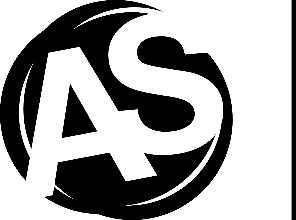 